  Птицы ООПТ Финского залива к.б.н. Бубличенко Юлия Николаевнастарший научный сотрудник, ученый секретарь Объединенного научного совета «Экологии и природные ресурсы» СПбНЦ РАНК особо охраняемым природным территориям (ООПТ) относят участки земли и водной поверхности, находящиеся под охраной государства, и полностью или частично исключенныеиз хозяйственного пользования. На данных территориях находятся объекты и природные комплексы, имеющие важное культурное, рекреационное и оздоровительное значение для каждого из нас.Управление лесами
Ленинградской областиВведениеФинский залив  — залив в восточной части Балтийского моря, омывающий берега Финляндии, России и Эстонии. Его западной границей считается воображаемая линия между полуостровом Ханко и мысом Пыызаспеа (Эстония). Площадь Финского залива составляет 29,5 тыс. км², длина - 420 км, ширина - от 70 км в горле и до 130 км в самой широкой части.  Акватория залива является  одной из наиболее мелководных зон Балтийского моря; участки с глубинами менее 10 м занимают около четверти его площади. Особенно обширны мелководья в Невской губе, Копорской губе, вокруг Кургальского полуострова, Березовых островов, островов – Котлин, Сескар, Мощный, Малый, Малый Тютерс.  Эти зоны, будучи хорошо прогреваемыми, аэрируемыми и освещенными участками акватории, обладают высокой биологической продуктивностью и огромными кормовыми ресурсами, способными прокормить миллионы мигрирующих (Noskov, 1997) и тысячи гнездящихся  птиц. Крупнейшими островами в российском секторе Финского залива являются Котлин, Березовые острова, Лисий, Высоцкий, Гогланд, Мощный, Большой и Малый Тютерс. Большинство из них в настоящее время включены или планируются к включению в состав ООПТ г.Санкт-Петербурга и Ленинградской области.                     Идея комплексного изучения природы Санкт-Петербургской губернии с целью ее рационального использования и охраны впервые была озвучена В.В. Докучаевым в 70-х годах XIX века. В своей статье «Об исследовании С.- Петербурга и его окрестностей» он говорил о необходимости «...постоянно иметь в виду не столько отдельные элементы, хотя бы эти элементы и были очень крупные и важные, сколько по возможности всю природу, взятую в целом, единую и нераздельную …» (1953). К 1908 г. был составлен список наиболее интересных объектов губернии и предприняты попытки организации под Петербургом заповедных территорий, а в 1910–1918 гг. был подготовлен проект первого регионального заповедника «Лахтинский» на северном берегу Финского залива. Но, в связи с изменением хозяйственной политики, эти проекты так и не были претворены в жизнь. Первые заказники в Ленинградской области были созданы только в 1975-1976 гг. В настоящее время система охраняемых природных территорий акватории и побережья Финского залива  включает 19 ООПТ регионального значения, относящихся к двум категориям — государственные природные заказники и  памятники природы (Атлас.., 2013):государственный природный заказник «Гладышевский»;   государственный природный заказник «Юнтоловский»;государственный природный заказник «Северное побережье Невской губы»;государственный природный заказник «Сестрорецкое болото»;государственный природный заказник «Западный Котлин»;государственный природный заказник «Южное побережье Невской губы»;памятник природы «Комаровский берег»;памятник природы «Стрельнинский берег»;памятник природы «Парк Сергиевка»;государственный природный заказник «Западный Котлин»;государственный природный заказник «Лебяжий»;государственный природный заказник «Кургальский»;государственный заказник регионального значения «Сюрьевское болото»;государственный природный заказник «Котельский»;государственный природный заказник «Березовые острова»;государственный природный заказник «Береговой уступ Серово»;государственный природный заказник «Выборгский»;государственный природный заказник «Южное побережье Финского залива»;памятник природы «Остров Густой».В ближайшее время планируется создание еще двух охраняемых природных территорий – заказника «Приграничный» и заповедника федерального значения «Восток Финского залива», который станет третьей территорией такого ранга в Ленинградской области.Необходимо также отметить, что заказники «Кургальский» и «Березовые острова» включены в список особо ценных водно-болотных угодий России международного значения, охраняемых согласно Рамсарской конвенции 1975 г., а в списках КОТР (Ключевые Орнитологические Территории России, часть международной программы “Important Bird Areas” (IBA), http://www.rbcu.ru/programs/77/3387/)  обозначены еще восемь участков на побережье и островах Финского залива (Рис 1, вклейка). *  *  *Птицы являются самой многочисленной и разнообразной группой позвоночных животных, обитающих на побережье и островах Финского залива. В летний период здесь можно увидеть до 80 видов птиц из 9 отрядов, а в период сезонных миграций (осенью и весной) число околоводных и водоплавающих птиц может превышать 100 видов. И практически всех из них можно увидеть на территориях ООПТ, расположенных на берегах материковой части или островах Финского залива.История орнитологических исследований в регионеИстория изучения орнитофауны Петербургской губернии - Ленинградской области насчитывает более 250 лет. Первые научные описания фауны птиц были сделаны в середине XVIII в., вскоре после основания Петербурга, во время работ первых академических экспедиций  -  Н.А.Озерецковского,  И.Г.Георги,  И.П.Фалька. Однако детальное изучение видового состава и распространения птиц региона было предпринято лишь во второй половине позапрошлого столетия. Начиная с 1860-х число орнитологических работ стало стремительно расти.  Наиболее крупным трудом того времени, завершившим этап инвентаризации орнитофауны Северо-Запада России, явилась книга    Е.А.Бихнера «Птицы С.-Петербургской губернии» (1884), в которой приводились характеристики 251 вида птиц, когда-либо встречавшихся в пределах губернии. В начале ХХ века наиболее значимыми орнитологическими работами, несомненно, были исследования В.Л.Бианки и Д.Н.Кайгородова. К этому же периоду (1913 – 1916 гг.) относятся и первые попытки анализа миграционных маршрутов и мест зимовок местных популяций птиц, опубликованные в работах Г.В.Лоудсона, А.Р.Штамма, Г.Гротте и других исследователей. Отдельно стоит упомянуть исследования финских орнитологов – Е.Рерки, И.Хортлинга, Е.Мерикаллио и др., работавших в 1930-40е годы на побережье Карельского перешейка и некоторых островах Финского залива. Начиная с 50-х гг. ХХ века к исследованиям фауны птиц Финского залива снова активно подключились российские ученые, в том числе такие известные орнитологи как А.С.Мальчевский, Г.А.Носков и многие другие. Первые сведения о современной орнитофауне отдаленных островов восточной части Финского залива (проектируемый заповедник «Восток Финского залива»)  появились в статье Г.А.Носкова с соавторами (1993).  Возможность работать на закрытых прежде для посещения территориях погранзоны выявила такие уникальные места обитания водоплавающих и околоводных птиц, как Кургальский полуостров (Бубырева и др., 1993; Бузун, Мераускас, 1993; Бубличенко, 2000) и Березовые острова (Храбрый, 1984). В последние два десятилетия на Финском заливе активно проводятся  комплексные эколого-фаунистические исследования (Иовченко и др., 2002; Погребов, Сагитов, 2006; Храбрый, 2008; Высоцкий, Веревкин, 2013; Коузов, Кравчук, 2013; Носков, Рымкевич, 2014; Бубличенко, 2015, 2016 и мн.др.),  связанные с организацией и мониторингом охраняемых природных территорий, а также с оценкой последствий хозяйственной деятельности на побережье и островах Финского залива. Места гнездования птиц на ООПТ Финского заливаВ природных условиях птицы достаточно придирчивы при выборе мест, где они выводят птенцов или кормятся сами. Участки, обладающие всеми необходимыми условиями для постоянного пребывания животных, называют их местами обитания, которые могут подразделяться, в свою очередь, на биотопы или стации, несущие конкретную функциональную нагрузку – например, гнездовые, кормовые и т.п. Как видно из рисунка 1 (вклейка) («Природоохранный атлас Российской части Финского залива», 2006), значительная часть прибрежных местообитаний  птиц в настоящее время представлена в существующих региональных заказниках, однако в идеале еще 43% ценных прибрежных биотопов Финского залива должны быть включены в систему ООПТ региона  в ближайшем будущем  (Ковалев и др. 2012).Говоря об особенностях структуры местообитаний птиц на ООПТ Финского залива, необходимо подчеркнуть природную неоднородность этих территорий, и, как следствие, присутствие здесь представителей совершенно различных экологических групп птиц. Можно выделить шесть основных типов местообитаний птиц (Бубличенко, 2014).1. Тростниковые заросли произрастают на многочисленных мелководьях вдоль береговой линии побережья и островов Финского залива и являются наиболее обширными гнездовыми местообитаниями по площади и протяженности. Так, например, в районе государственных природных заказников «Северное побережье Невской губы» и «Южное побережье Невской губы» на некоторых участках они образуют сплошные массивы  длиной около 6 км, а у северо-западного побережья Кургальского полуострова – не менее 3 км. Такие заросли уходят от береговой линии вглубь залива местами на 500-700 м. Тростники являются гнездовым биотопом для 24 видов птиц.   Наиболее многочисленны здесь разные виды камышевок (в первую очередь, барсучок Acrocephalus schoenobaenus  и дроздовидная камышевка A. arundinaceus,  местами – тростниковая камышевка A. scirpaceus). Реже встречаются камышовая овсянка Emberisa citrinella и  крайне редко - овсянка-ремез E. rustica. Среди зарослей тростника часто делают гнезда чомга Podiceps cristatus и лысуха Fulica atra. Кроме того, для ряда видов уток (кряква Anas platyrhynchos (Рис.2, вклейка), серая утка Anas strepera, хохлатая чернеть Aythya fuligula (Рис.3, вклейка), красноголовый нырок A. ferina и др.), гнездящихся непосредственно на участках суши или на кочках, выступающих из воды, тростники тоже являются гнездовой стацией, т.к. здесь долгое время держатся их выводки. Из редких и охраняемых в регионе видов в этих биотопах гнездятся малая (Podiceps ruficollis), серощекая (P. griseigena) и красношейная (P. auritus) поганки, выпь Botaurus stellaris, болотный лунь Circus aeroginosus, водяной пастушок Rallus aquaticus, камышница Gallinula chloropus и погоныш Porzana porzana (Таблица).2. Заросли камыша образуются, как правило, на местах эрозии почв. До недавнего времени участки прибрежной зоны залива, заросшие этими растениями, были относительно не многочисленными, однако, за последние 10-12 лет ситуация изменилась. Значительные площади камышовых зарослей появились после заключительного этапа строительства дамбы в Невской губе и вокруг о.Котлин. Обширные заросли камыша можно увидеть теперь и в Нарвской губе у западного побережья Кургальского полуострова. Эти участки береговой линии, протяженностью до 2-3 км, стали гнездовым биотопом для целого ряда видов, в том числе редких в регионе. Всего в период размножения здесь встречается 9 видов птиц. На обширных площадях камышовых зарослей гнездятся поганки (Podiceps ruficollis, P. auritus, P. cristatus), водяной пастушок, погоныш. В окрестностях ООПТ «Северное побережье Невской губы» на таких участках можно также увидеть колонии малой чайки Larus minutus (Рис.4, вклейка) и черной крачки Chlidonias niger. Несмотря на явную привлекательность для птиц, камышовые заросли несут в себе и определенную опасность для размножающихся здесь видов. Эти местообитания могут полностью заливаться водой в период штормов, и, если в центре плотных зарослей тростников волна не столь ощутима, то в камышах временами почти все гнезда смываются водой, - особенно, построенные на заломах растений, как, например, у черной крачки (Рис.5, вклейка). 3. Приморские луга  представляют собой часть береговой зоны материка или островов, обильно заросшую травянистыми  растениями и кустарниками и  периодически заливаемую во время штормов. Как правило, птицы используют в качестве гнездовых биотопов только наиболее сухие участки – на песчаных или на песчано-каменистых почвах. Приморские луга занимают наибольшие площади на ООПТ «Березовые острова» и «Кургальский». На материковом побережье Финского залива в большинстве случаев эти биотопы сильно трансформированы или активно посещаются людьми, поэтому здесь видовой состав и численность гнездящихся птиц заметно ниже, чем на островах. Так, например, на приморских лугах в окрестностях ООПТ «Береговой уступ Серово» и «Гладышевский» встречается  всего 4 вида птиц, а на островах в аналогичных биотопах гнездится более 30 видов.Орнитофауна приморских лугов заметно отличается по богатству видового состава и численности птиц от других мест обитания, что определяется особенностями микрорельефа, характером растительности, а также разнообразием прилежащих биотопов. В зарослях травянистой растительности по берегам залива гнездятся кряква, хохлатая чернеть, красноголовый нырок и другие виды уток, на островах – лебедь-шипун Cygnus olor, серый гусь Anser anser, белощекая казарка Branta leucopsis (Рис.6, вклейка) и гага обыкновенная Somateria mollissima.  Здесь образуют колонии речные Sterna hirundo, полярные St. paradisaeа крачки и озерные чайки Larus ridibundus. Там, где на приморских лугах присутствуют россыпи валунов и камней, гнездятся  длинноносый Mergus serrator и большой M. merganser крохали. На островах многочисленны колонии серебристой чайки Larus argentatus (иногда – до 500-700 пар) и, местами, - клуши  Larus fuscus (Рис.7, вклейка). Из мелких воробьиных птиц типичными представителями фауны приморских лугов можно считать белую трясогузку Motacilla alba и каменку обыкновенную Oenanthe oenanthe, из куликов – травника Tringa totanus и зуйков. В тех местах на побережье, где присутствуют кустарники, появляются  серая славка Sylvia communis, болотная камышевка Acrocephalus palustris, чечевица Carpodacus erythrinus и  сорокопут-жулан Lanius collurio. 4. Валунные гряды и каменистые россыпи береговой линии служат местом постоянного размножения лишь немногих видов птиц, хотя они создают хорошие укрытия для гнезд. Наиболее многочисленными птицами в таких местах вблизи человека являются обыкновенная каменка и белая трясогузка, временами гнездятся чайки – сизая и серебристая. На островах среди валунов охотно поселяются два вида крохалей - большой и длинноносый, а также большой баклан Phalacrocorax carbo (Рис.8, вклейка). На  каменистых россыпях могут устраивать небольшие колонии два вида крачек – речная и полярная.  При отсутствии какой-либо растительности в таких биотопах гнездится до 10 видов птиц. 5. Песчаные и песчано-галечниковые пляжи  являются также одними из наиболее характерных местообитаний птиц на берегах Финского залива. Наибольшей протяженности – более 20 км, - они достигают в районе Репино-Комарово-Зеленогорска (включая ООПТ «Комаровский берег»). Однако практически весь этот участок побережья, как и другие песчаные пляжи материковой части и островов залива, активно используются людьми для отдыха. Кроме того, эти биотопы обладают наихудшей возможностью маскировки гнезд от хищника. По этой причине в нашем регионе они практически потеряли привлекательность для птиц как гнездовые стации.  На песчаных пляжах материковой части побережья в береговой зоне в последние годы не было отмечено на гнездовании ни одного вида птиц, а на островах в этих биотопах гнездятся только 2 вида крачек и малый зуек  Charadrius dubius (Рис.9, вклейка). Более разнообразна фауна галечных и песчано-галечных пляжей, где встречаются редкие в Ленинградской области кулик-сорока Haematopus ostralegus,  камнешарка Arenaria interpres, мородунка Xenus cinereus, галстучник  Charadrius hiaticula, травник и малая крачка Sterna albifrons; малый зуек также охотнее гнездятся на таких участках; все перечисленные виды птиц предпочитают островные территории, удаленные от поселений человека.6. Антропогенные местообитания – места обитания птиц, возникшие, прямо или косвенно, в результате деятельности человека. Условно их можно разделить на 2 типа. В первом случае – это жилые постройки, расположенные на берегах Финского залива. Они дают многим видам птиц (полевой воробей Passer montanus, деревенская Hirundo rustica (Рис.10, вклейка) и городская ласточки Delichon urbica, скворец Sturnus vulgaris, серая мухоловка Muscicapa striata, белая трясогузка (Рис.11, вклейка) и др.) возможность гнездиться в непосредственной близи от Финского залива и использовать побережья как кормовые биотопы. В другом случае – это разнообразные искусственные сооружения, а также трансформированные хозяйственной деятельностью территории, используются птицами непосредственно как гнездовые биотопы. В качестве примеров таких биотопов можно привести форты залива, а также отдельные участки дамбы. Миграции птицГоворя о птицах Финского залива, нельзя не упомянуть о тех видах, которые появляются здесь исключительно (или преимущественно) во время сезонных миграций.       Миграция - удивительное явление природы, определяющее огромное разнообразие перелетов миллионов птиц по всему земному шару, это «регулярное сезонное перемещение птиц между местами гнездования и местами обитания не размножающихся птиц» (Буре, Додман, 2013). Огромному числу водно-болотных и околоводных птиц, включая куликов, гусей, уток, чаек и лебедей, гнездящихся в арктической, субарктической и обширных районах таежной области, приходится покидать родные места, когда снегопады и низкая температура осложняют или делают невозможной добычу корма. Через территорию Северо-Западного региона проходит Беломоро-Балтийский миграционный путь, являющийся частью Арктического миграционного пути. Финский залив расположен как раз на пути пролета птиц, которые, вырастив птенцов на Европейском Севере России, отправляются на зимовку на юг Европы или в Африку. Большинство из них совершают более или менее дальние сезонные миграции дважды в год. На путях следования как к местам гнездования, так и зимовкам, птицы не только летят транзитом через Финский залив (Рис.12, вклейка), но и образуют многочисленные скопления на воде и на суше, где собирают корм и отдыхают перед следующим этапом перелета  (Рис.13, вклейка). Интенсивность и сроки пролета могут незначительно варьировать по годам в зависимости от погодных условий и ситуации на местах зимовок; тем не менее, каждую весну и осень здесь летят сотни тысяч мигрирующих птиц…Весенние миграции В весеннее время подавляющее большинство водоплавающих птиц попадает в акваторию Финского залива из районов Прибалтики (Noskov, 1997). Наблюдения за весенней миграцией в последние десятилетия показали, что весной на Cеверо-Западе России функционируют два основных пути пролета водоплавающих птиц, пересекающих Ленинградскую область (Noskov, 2002). Первый – на восток к Невской губе и далее по южному побережью Ладожского озера к Свирской губе,  второй  - от Рижского залива Балтийского моря через центральную часть Финского залива к Выборгскому заливу и далее на север Карельского перешейка и северное побережье Ладожского озера (Рис.1). По этому миграционному пути летят в основном массовые арктические виды (гагары, лебедь-кликун, казарки, морские утки, чайки). Массовые стоянки лебедей (кликуна Cygnus cygnus и тундряного C. bewickii) обнаружены в северной части Финского залива на мелководьях вокруг Березовых островов, а также у северного побережья  Кургальского полуострова. На этих же территориях останавливаются на отдых и кормежку крупные стаи гусей (белолобого Anser albifrons и гуменника A. fabalis), отмечены сезонные скопления нырковых и речных уток, чаек. Установлено, что численность гусей и лебедей, останавливающихся здесь в период весенних миграций в настоящее время, значительно увеличилась по сравнению с 1935 г. (Putkonen, 1936; Iovchenko etc., 2006). 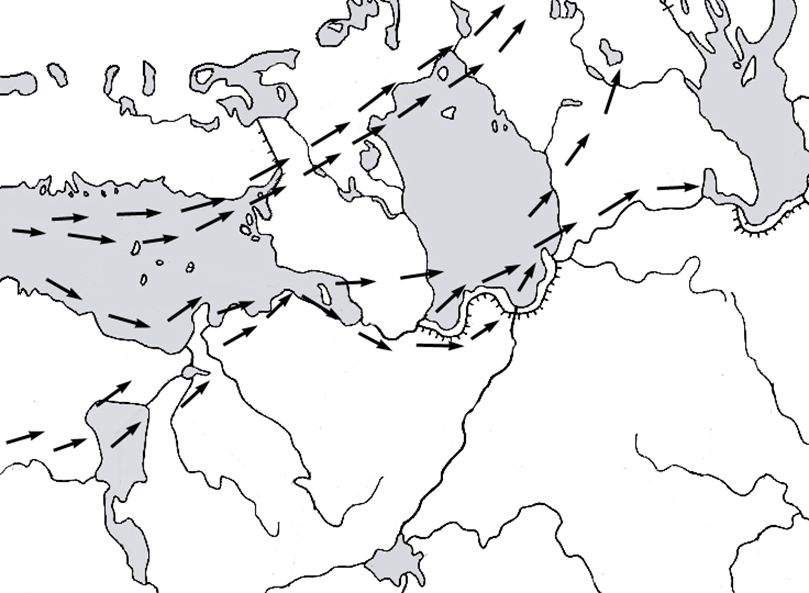 Рис.1. Схема весеннего пролета водоплавающих птиц через Финский залив (по: Атлас миграций птиц…1995, Носков, 1997)Осенние миграцииРазнообразие ландшафтов, значительная протяженность сильно зарастающих прибрежных мелководий, многочисленные проливы и мелкие острова Финского залива  делают их  удобной точкой остановок и отдыха птиц также  и в период осенней миграции. В это время многочисленны на пролете лебеди – шипун, кликун и тундряной, а также казарки (белощекая  Branta leucopsis и черная Br. bernicla); стаи этих птиц, численностью до нескольких сотен, можно наблюдать на Березовых островах, у побережья Кургальского полуострова и на удаленных от берега островах. Встречаются крупные стаи гусей, нырковых и речных уток,  крохалей, куликов, некоторых видов воробьиных птиц и др.Основные маршруты осенних миграций остаются почти неизменными на протяжении десятков лет наблюдений российских орнитологов (Рис.2). Тем не менее, на отдельных участках (например, на Березовых островах, в районе Лахтинского разлива, окрестностях п. Лебяжье) за последние 20-30 лет пути пролета птиц и места их стоянок значительно изменились (Бубличенко, 2007) что, по всей видимости, связано с активной хозяйственной деятельностью человека – строительством и функционированием портов в г.Приморске и на о.Высоцкий, прибрежной застройкой, ростом рекреационной нагрузки и т.д.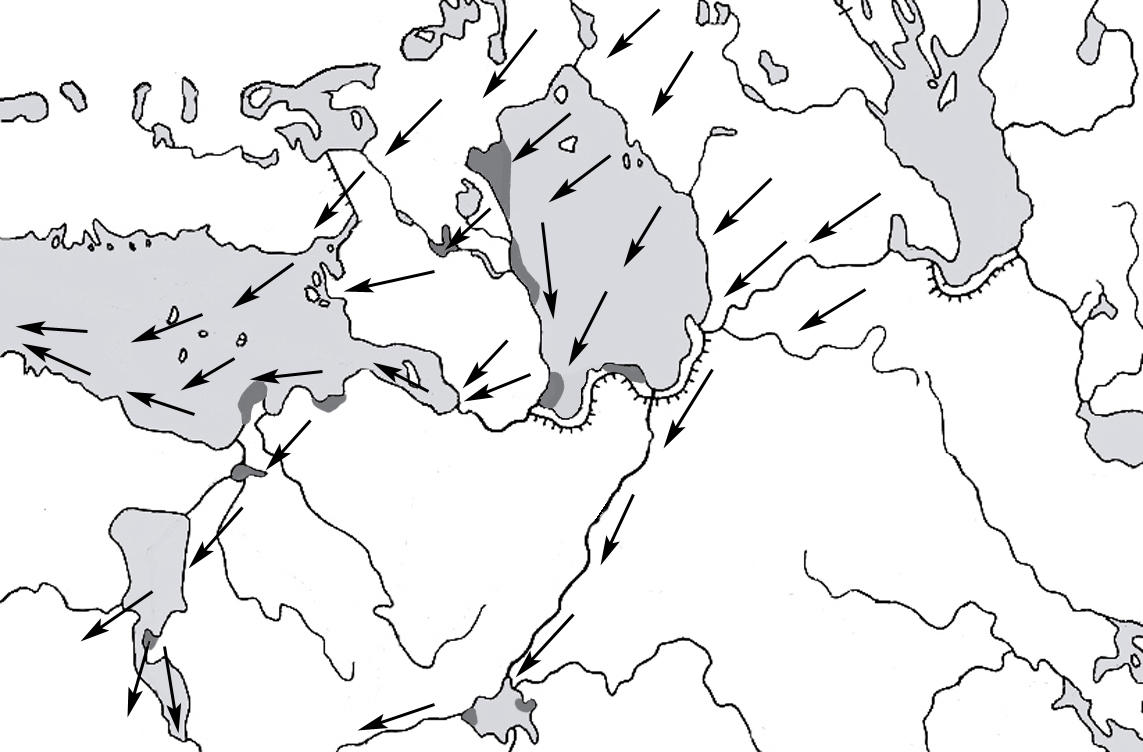 Рис.2. Основные пути пролета (стрелки) и зоны стоянок водоплавающих птиц (серый фон) в период осенней миграции (по: Атлас миграций птиц…1995, Носков, 1997)***Среди ООПТ Финского залива наиболее богатой и разнообразной, безусловно, является орнитофауна Березовых островов, Кургальского полуострова и проектируемого заповедника «Восток Финского залива», где встречаются практически все виды птиц, отмеченные в регионе. Наиболее обедненными в орнитофаунистическом плане следует считать береговые участки ООПТ «Комаровский берег», «Гладышевский», «Береговой уступ Серово», - что связано как с низкой пригодностью данных местообитаний для гнездования околоводных и водоплавающих птиц, так и крайне высокой антропогенной нагрузкой (постоянный фактор беспокойства, застройка прибрежных территорий в непосредственной близости от ООПТ и т.д.); здесь зарегистрировано всего от 7 до 20 видов. Видовой состав орнитофауны, пространственное распределение и численность птиц, гнездящихся на Финском заливе и мигрирующих через его акваторию, могут значительно варьировать по годам под влиянием целого ряда причин – например,  в зависимости от обилия кормов или площади мелководий. Так, количество крякв и хохлатых чернетей в некоторые годы колеблется в 6-8-кратных пределах. Быстрая реакция на вновь возникающие кормовые угодья характерна для погоныша и камышницы. Увеличение численности этих видов наблюдается, когда из-за высокого паводка и обилия дождей, или, в ряде случаев, в результате хозяйственной деятельности человека, - на побережье залива возникает широкая зона мелководий. А вот рост численности чаек следует, по-видимому, объяснять освоением ими новых источников кормов в виде пищевых отходов. Ежедневно эти птицы совершают кормовые кочевки на городские свалки; особенно они многочисленны вблизи рыбных заводов (например, в пос.Усть-Луга Ленинградской области) и рыборазводных хозяйств.Птицы являются одним из наиболее чувствительных компонентов экосистем, мгновенно реагируя на загрязнение (гибель или потеря способности к полету при разливах нефти, загрязнение кормовых и гнездовых стаций), уничтожение или изменение местообитаний, в том числе смену растительных сообществ в местах гнездования, изменение видового состава и численности водных беспозвоночных животных и растений как объектов питания, растущий фактор беспокойства и др. К сожалению, в последние десятилетия среди птиц, обитающих на Финском заливе, очень многие становятся редкими или значительно снижают численность. Что же может пагубно влиять на состояние популяций водоплавающих и околоводных птиц? Результаты многолетних исследований подтверждают, что определяющими факторами в изменении видового состава и численности птиц Финского залива являются не столько естественные причины (изменения климата, пресс со стороны хищников, естественная многолетняя динамика численности и т.д.), сколько постоянно нарастающая антропогенная нагрузка, воздействие которой проявляется в нескольких формах: - непосредственное уничтожение мест размножения и кормовых биотопов, связанное с постоянным увеличением объемов строительства в прибрежной зоне залива, нерациональный промысел и браконьерский лов рыбы, способствующий сокращению численности большинства рыбоядных птиц не только в период гнездования, но и на миграционных стоянках в акватории залива. Кроме того, многие нырковые утки и бакланы гибнут, случайно попадая в рыбацкие сети.- изменение качественных характеристик местообитаний птиц (эвтрофикация, загрязнение и замутнение воды в период дноуглубительных работ или намыва береговых территорий, разливы нефтепродуктов в акваториях портов и т.п.). Эвтрофирование и загрязнение акватории залива напрямую или опосредованно влияют на кормовую базу птиц, а в случае, когда мы имеем дело с разливами нефти и других вязких веществ, - это сказывается на их способности к полету, что зачастую ведет к гибели взрослых и птенцов. Серьезную угрозу представляет также крупный мусор, который в изобилии можно увидеть на берегах Финского залива и в воде. - фактор беспокойства (производственное шумовое воздействие, судовой трафик, рекреационная нагрузка – рыбалка, охота, туризм и т.д.). Так, например, многие птицы из отряда Ржанкообразных Charadriiformes (в первую очередь, кулики) практически исчезли на материковом побережье Финского залива из-за освоения прибрежных пляжей и гнездятся только на островах, редко посещаемых туристами и рыбаками. Из-за охотников и браконьеров страдают, в первую очередь, мигрирующие водоплавающие птицы, причем не менее серьезной проблемой, чем прямой отстрел, в местах постоянных охот является отравление уток продуктами распада свинцовой дроби, в массе попадающей на дно водоемов.Вместе с тем, довольно часто от людей, отдыхающих летом на побережье Финского залива, можно услышать, будто бы здесь по-прежнему птиц «видимо-невидимо». Откуда такое мнение? На самом деле чаще всего мы видим на берегу лишь несколько видов птиц, но они имеют высокую численность и потому легко привлекают внимание человека. Это так называемы эврибионтные (от греч. ευρί — «широкий» и греч. βίον — «живущий») виды – виды, способные существовать в широком диапазоне изменений экологических условий: температуры, влажности, выбора пищи, местообитаний и т.п. Практически любой человек «знает в лицо» белую трясогузку Motacilla alba (Рис.11, вклейка). Она живет на дачных участках и в парках города, на вырубках  и в лесах, по берегам рек, ручьев и на побережье Финского залива. Что позволяет этой птице жить в столь разных условиях? Во-первых, разнообразие выбираемых кормов. Хотя эта насекомоядная птица в природе предпочитает жить вблизи воды и кормиться водными и околоводными насекомыми, она может так же поедать и наземных беспозвоночных животных. Характерна для белой трясогузки и высокая пластичность гнездования. Так, на берегах залива она выбирает для строительства гнезда узкие щели между валунами, в лесу – строит гнездо под упавшим деревом, а в антропогенном ландшафте постройки человека дают возможность белым трясогузкам жить под козырьками крыш, в нишах между бревнами, в заброшенных постройках и т.п. Такое разнообразие укрытий для гнезд и непредвзятость в выборе кормов примирило этот вид даже с соседством человека. К эврибионтным видам можно также отнести  и большинство видов чаек, живущих на Финском заливе, а также упоминавшихся уже крякву и хохлатую чернеть. Именно уменьшение видового разнообразия приводит к доминированию  эврибионтных животных. Многие из них имеют обширные ареалы или являются космополитами. В экосистемах, подвергшихся антропогенному воздействию, на долю всего 3–6 видов приходится обычно более 75% общей численности и биомассы всего сообщества живых организмов.В настоящее время люди стали всерьез задумываться о мерах по охране животного мира и окружающей природной среды. За последние десятилетия были созданы Красные книги различного ранга (международные и региональные), куда были внесены и многие птицы Финского залива. Так, в Ленинградской области взято под охрану 27 видов птиц, встречающихся на Финском заливе. Среди них статус «исчезающие» получили 4 вида: краснозобая гагара Gavia stellata, белоглазый нырок Aythya nyroca, южный чернозобик Calidris alpiba schinzii и малая крачка Sterna albifrons (Красная книга природы Ленинградской области. Животные. 2002). В Красную книгу Российской Федерации (2011)  занесены 6  видов. Многие околоводные и водоплавающие птицы охраняются и на международном уровне: в списки редких, требующих охраны видов, изданные HELCOM (Хельсинская Комиссия по сохранению окружающией среды Балтийского моря) были внесены 22 вида птиц, причем после выхода первого списка в 2007 г. уже в 2013 году были добавлены еще 4 новых. Наконец, 4 вида  из встречающихся на побережье Финского залива занесены в Международную Красную книгу (IUCN, 2016) – это гусь-пискулька Anser  erythropus, большой кроншнеп Numenius arquata, большой веретенник Limosa limosa и вертлявая камышовка Acrocephalus  paludicola.В условиях постоянно растущего антропогенного пресса (строительство и функционирование  портов в Усть-Луге, Приморске, Высоцке,  прокладка газопровода, намывы дополнительных береговых территорий, загрязнение окружающей среды, браконьерство, и т.д.) необходимость охраны мест гнездования и миграционных стоянок птиц в экосистеме Финского залива очевидна.  Наиболее действенный способ сохранения редких и исчезающих видов птиц, как и других видов животных и растений, – развитие существующей системы  и создание новых  особо охраняемых природных территорий. ЛитератураАтлас миграций птиц Ленинградской области (по данным кольцевания) // Тр. СПбОЕ, СПб, 1995. Атлас особо охраняемых природных территорий Санкт-Петербурга / Отв. ред. В. Н. Храмцов, Т. В. Ковалева, Н. Ю. Нацваладзе. – СПб., 2013. 176 с.Бихнер Е.А. Птицы Санкт-Петербургской губернии: материалы, литература и критика – Труды СПб о-ва естествоиспытателей, 1884, т. 14, № 2. 624 с.Бубличенко Ю.Н. К орнитофауне южного побережья Финского залива // Русск.орнитол. журн. СПб, 2000, вып. 107, C. 6-20.Бубличенко Ю.Н. Водоплавающие птицы Березовых островов Финского залива // Тез.докл. IV Международного симпозиума «Динамика популяций охотничьих животных Северной Европы. Петрозаводск. 2006. С.80-81 (русск.), С.19-20 (англ.). Бубличенко Ю.Н. Птицы. // Природная среда и биологическое разнообразие архипелага Березовые острова (Финский залив). СПб, 2007. С.289-317.	Бубличенко Ю.Н. Гнездовые биотопы береговой зоны восточной части Финского залива // Региональная экология. N 1- 2 (35), СПб, РАН. 2014.  С. 56 – 61Бубличенко Ю.Н.  Мир пернатых. В книге: Финский залив - акватория гармонии (на рус. и англ.). СПб. 2015. С.153-169.Бубличенко Ю.Н. Новые встречи редких видов птиц на юге Кургальского заказника (Ленинградская область) / Русский орнитологический журнал 2016, Том 25, Экспресс-выпуск 1328: 3125-3133Бубырева В.А., Бузун В.А., Волкович И.М., Коузов С.А., Шеповалова О.В., Щукин А.К. Отчет о работе Кургальской экспедиции Санкт-Петербургского общества естествоиспытателей  в полевой сезон 1992 г. // Вестник Санкт-Петербургского университета. 1993. Сер. 3. Вып. 2. № 10. С.111 – 117.Бузун В.А., Мераускас П. Орнитологические находки в восточной части Финского залива // Рус.орнитол.журн. 1993. Т.2. С.253 255.Буре Г, Додман Т. Концепция пролетного пути для сохранения и рационального использования водоплавающих и околоводных птиц и водно-болотных угодий. М., 2013. 19 с.Высоцкий В.Г., Веревкин М.В. Современное состояние морских птиц и морских млекопитающих Российской части Финского залива / ФГБУН ЗИН РАН. Отчетная сессия по итогам работ 2012г. Тезисы докладов. СПб, 2013.  С. 11 – 12.Докучаев В.В. Сочинения // Т. VII. Статьи и доклады. Популярные лекции. М.: Изд-во АН СССР, 1953. 504 с.Иовченко Н.П., Носков Г.А., Гагинская А.Р., Рымкевич Т.А., Резвый С.П. Новые сведения об орнитофауне островов восточной части Финского залива // Птицы и млекопитающие Северо-Запада России (эколого-фаунистические исследования). Тр.БиНИИ, СПб., Изд.СпбГУ, 2002, 48, С. 99 – 120.Д.Н.Ковалев, Г.А.Носков, М.Г.Носкова, И.Ю.Попов, Т.А.Рымкевич.  Концепция формирования региональных систем особо охраняемых природных территорий (на примере Санкт-Петербурга и Ленинградской области)  // Междисциплинарный научный и прикладной журнал «Биосфера», 2012, т. 4, № 4Коузов С.А., Кравчук А.В. Основные особенности населения гусеобразных птиц прибрежной зоны Кургальского полуострова (восточная часть Финского залива) и его динамика в 1990-2010 годах // Рус. орнитол. журн. 2013. Вып. 22 (858): 723-724.Красная Книга Российской Федерации. Животные. Министерство природных ресурсов РФ, РАН – АСТ. «Астрель», 2001.56 Красная Книга природы Ленинградской области, Том 3. Животные. Отв.ред. Г.А.Носков. «Мир и Семья», СПб, 2002, 479сНосков Г.А., Федоров В.А., Гагинская А.Р., Сагитов Р.А., Бузун В.А. Об орнитофауне островов восточной части Финского залива.// Русск. орнитол. журн. 1993. Т.2, №2. С.163 173.Носков Г. А., Рымкевич Т. А. Миграционные системы птиц Финского залива и задачи по их охране / Наш общий Финский залив. Сб. материалов I  научной конференции СПбГУ, посвященной «Году Финского залива – 2014». – СПб.; ВВМ, 2014, С. 169 – 174. Погребов В.Б. , Сагитов Р.А.  Природоохранный атлас Российской части Финского залива. СПб: Тускарора, 2006. 56 с.Распоряжение Комитета по природопользовантю, охране окружающей среды и обеспечению экологической безопасности Санкт-Петербурга N 172 от 20.12.2011 «Об утверждении перечня объектов животного и растительного мира, занесенных в Красную книгу Санкт-Петербурга», Приложение, 31с.Храбрый В.М. Птицы Березовых островов // Материалы по фауне Выборгского заказника. Тр.ЗИН РАН. 1984, Вып.123. С.116-146.Храбрый В.М. Птицы Финского залива и Невской губы // Экосистема эстуария реки Невы: биологическое разнообразие и экологические проблемы / под ред. А.Ф.Алимова, С.М.Голубкова – М., Товарищество научных изданий КМК, 2008. С. 241 – 267 Iovchenko N. P., Gaginskaya A. R., Kovalev D. N., Smirnov O. P. Results of air-counts of migrating birds on the stopovers in the northern part of the Leninrad region (May 6, 2002). In: Study of the dynamics of the migratory bird populations and  its trends in north-west Russia.  Fifth issue. 2006. SPetersburg.  p.39-42Noskov G.A. Migration of waterfowl and shorebirds in the northwestern region of Russia and tasks of their study. // Proc. of the Prog. “Study of the Status  & trends of Migratory Bird Population in Russia”. Saint-Petersburg. 1997. First issue. P. 12-19.Noskov G. A. The main results of bird migration studies in the North-West Region of Russia // Study of the Status and Trends of migratory Bird Populations in Russia. 4th issue. St Petersburg. 2002. P. 62—78.Putkonen T. A. Havaintoja lintujen kevatmuutosta Ayrapaanjarvella v. 1935 // Ornis Fenn. 1936. Vol. 13. № 2. P. 70–79.